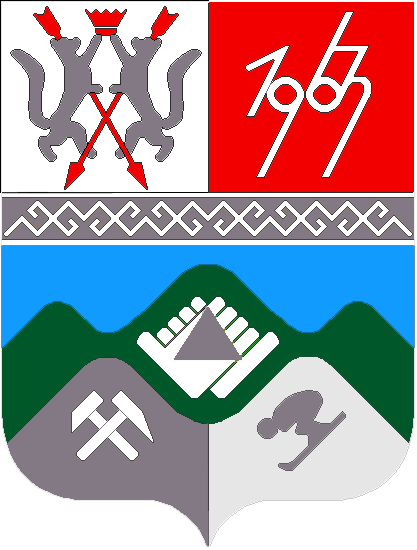 РОССИЙСКАЯ ФЕДЕРАЦИЯКЕМЕРОВСКАЯ ОБЛАСТЬТАШТАГОЛЬСКИЙ МУНИЦИПАЛЬНЫЙ РАЙОНТАШТАГОЛЬСКОЕ ГОРОДСКОЕ ПОСЕЛЕНИЕАДМИНИСТРАЦИЯ ТАШТАГОЛЬСКОГО ГОРОДСКОГО ПОСЕЛЕНИЯПОСТАНОВЛЕНИЕот «16» апреля 2018г. № 17-пг. ТаштаголОБ УТВЕРЖДЕНИИ ВНЕСЕНИИ ИЗМЕНЕНИЯ В СХЕМЫ ТЕПЛОСНАБЖЕНИЯ ТАШТАГОЛЬСКОГО ГОРОДСКОГО ПОСЕЛЕНИЯ НА 2016 - 2030 гг.В целях своевременной ежегодной актуализации схемы теплоснабжения исполнения, на основании Федерального закона от 06.10.2003 № 131-ФЗ «Об общих принципах организации местного самоуправления в Российской Федерации», согласно требованиям Федерального закона от 27.07.2010 №190-ФЗ «О теплоснабжении», постановления Правительства РФ от 22.02.2012 «О требованиях схемам тепломнабжения, порядку их разработки и утверждения», согласно Устава муниципального образования Таштагольское городское поселение:ПОСТАНОВЛЯЮ:1. Утвердить внесение изменений в схему теплоснабжения Таштагольского городского поселения на 2016-2030 гг., в соответствии с приложением № 1 настоящего постановления.2. Настоящее Постановление опубликовать на официальном сайте Администрации Таштагольского городского поселения в сети «Интернет» http://atr.my1.ru/tashtagol3. Настоящее Постановление обнародовать на информационном стенде в помещении Администрации городского поселения по адресу: г. Таштагол, ул. Ленина,60, кабинет 110.4. Настоящее постановление вступает в силу с момента официального опубликования.5. Контроль за исполнением настоящего постановления оставляю за собой.Глава Таштагольского                                                  Путницев А.А.городского поселенияПриложение № 1к постановлению администрации Таштагольского городского поселенияот 16.04.2018 № - 17пИзложить в следующей редакции (изменения выделены жирным шрифтом) Таштагольского городского поселения:Основными теплоснабжающими предприятиями являются: ООО «ЮКЭК» (5 котельных). Зона действия основных теплоснабжающих организаций городского поселения, состоит из зон действия 6 источников тепловой энергии. Перечень этих источников приведен в таблице 2.2.Таблица 2.2. Перечень существующих источников основных теплоснабжающих предприятий по состоянию на 2018 г. Таблица 2.3. Характеристика тепловых источников, входящих в состав рассматриваемой зоны деятельности основных теплоснабжающих предприятийТаблица 2.4. Балансы располагаемой тепловой мощности и присоединенной тепловой нагрузки по состоянию на 2017 годИзложить в следующей редакции (изменения выделены жирным шрифтом):Таблица 7.1. Программа развития системы теплоснабжения городского поселения до 2030 года с проиндексированными кап. затратами указанными в ценах соответствующих лет, в тыс.руб.Зам. Главы  Таштагольского района по ЖКХ                                                                                                             А.Г. Орлов           Директор ООО УК «ЮКЭК»                                                                                                                                         А.И. НежелеевПриложение № 2к постановлению администрации Таштагольского городского поселенияот 04.09.2018 № - 15пСостав комиссии по вопросу проведения публичных слушаний по обсуждению проекта  «Изменение в схемы теплоснабжения Таштагольского городского поселения на период 2016-2030 гг.»1.   Метляев Евгений Владимирович  -  Заместитель Главы Таштагольского городского поселения2.   Болдыкова Олеся Денисовна  -  Начальник правового отдела3.   Махова Вера Анатольевна  -  Начальник организационного отдела4. Карасев Олег Юрьевич - Начальник отдела архитектуры и градостроительства Администрации Таштагольского муниципального района (по согласованию)5. Санашева Надежда Владимировна  -  Начальник финансово-экономического отдела№ п.п.Наименование районаКоличество источников тепловой энергииПримечание1Район Усть-Шалым 1Котельная «Производственно- отопительная  № 1 УПК - № 12Район Старый город1Производственно-отопительная № 5  УПК - № 4» Калинина3Район Шалым1Котельная «Производственно- отопительная № 2   УПК - № 2 Шалым»4Район Кондома2Котельная «Производственно- отопительная № 10   УПК - № 9 «ГРЭ»;Котельная «Производственно- отопительная № 3  УПК - № 2» ЦМКВсего:Всего:5№п/пНаименование источникатепловой энергииУстановленная тепловая мощность, Гкал/чПрисоединенная нагрузка, Гкал/ч1Район Старый город1,270,1591Производственно-отопительная № 5  УПК - № 4» Калинина1,270,1592Район Усть-Шалым15063,061Котельная «Производственно- отопительная  № 1 УПК - № 115063,063Район Шалым16,92,4231Котельная «Производственно- отопительная № 2   УПК - № 2 Шалым»16,92,4234Район Кондома22,5051,64761Котельная «Производственно- отопительная № 10   УПК - № 9 «ГРЭ»2,7750,8142Котельная «Производственно- отопительная № 3  УПК - № 2» ЦМК10,20,8336ВСЕГО по городскому поселению:181,14567,2942Номер, наименование котельнойУстановленная тепловая мощность, Гкал/чРасполагаемая тепловая мощность, Гкал/чСобственные нужды источника, Гкал/чТепловые потери в сетях, Гкал/чТепловая нагрузка потребителей, Гкал/чРезерв/дефицит тепловой мощности, Гкал/чКотельная «Производственно- отопительная  № 1 УПК - № 11501506,81317,32263,0662,8004Котельная «Производственно- отопительная № 3  УПК - № 2» ЦМК10,210,20,5230,2560,83368,5874Котельная «Производственно- отопительная № 2   УПК - № 2 Шалым»16,916,90,9361,6482,42311,893Производственно-отопительная № 5  УПК - № 4» Калинина1,271,270,010,0190,1591,082Котельная «Производственно- отопительная № 10   УПК - № 9 «ГРЭ»2,7752,7750,0520,0350,8141,874Всего по городскому поселению:181,145181,1458,33419,2867,294286,2368Наименование котельной, мероприятияНаименование котельной, мероприятияПланируемые действияПланируемые действияПланируемые действияПланируемые действияПланируемые действия2014201520162017201820192020202120222023202420252026202720282029203020302030ВсегоКотельная «Производственно- отопительная  № 1 УПК - № 1Котельная «Производственно- отопительная  № 1 УПК - № 1Котельная «Производственно- отопительная  № 1 УПК - № 1Котельная «Производственно- отопительная  № 1 УПК - № 1Котельная «Производственно- отопительная  № 1 УПК - № 1Котельная «Производственно- отопительная  № 1 УПК - № 1Котельная «Производственно- отопительная  № 1 УПК - № 1Реконструкция производственно-отопительной котельной г. ТаштаголРеконструкция производственно-отопительной котельной г. ТаштаголКапитальный ремонт котловКапитальный ремонт котловКапитальный ремонт котловКапитальный ремонт котла №1 марки К-50-140-250 с заменой поверхностей нагрева, обмуровки котла и топочно-горелочных устройствКапитальный ремонт котла №1 марки К-50-140-250 с заменой поверхностей нагрева, обмуровки котла и топочно-горелочных устройств0000005155100000000000051551Реконструкция производственно-отопительной котельной г. ТаштаголРеконструкция производственно-отопительной котельной г. ТаштаголКапитальный ремонт котловКапитальный ремонт котловКапитальный ремонт котловМонтаж  сопел третичного дутья Котлоагрегата № 1Монтаж  сопел третичного дутья Котлоагрегата № 10001 3530000000000000001 353Реконструкция производственно-отопительной котельной г. ТаштаголРеконструкция производственно-отопительной котельной г. ТаштаголКапитальный ремонт котловКапитальный ремонт котловКапитальный ремонт котловКапитальный ремонт котла №2 марки К-50-140-250 с заменой поверхностей нагрева, обмуровки котла и топочно-горелочных устройствКапитальный ремонт котла №2 марки К-50-140-250 с заменой поверхностей нагрева, обмуровки котла и топочно-горелочных устройств0000000535560000000000053556Реконструкция производственно-отопительной котельной г. ТаштаголРеконструкция производственно-отопительной котельной г. ТаштаголКапитальный ремонт котловКапитальный ремонт котловКапитальный ремонт котловКапитальный ремонт котла №3 марки К-50-140-250 с заменой поверхностей нагрева, обмуровки котла и топочно-горелочных устройствКапитальный ремонт котла №3 марки К-50-140-250 с заменой поверхностей нагрева, обмуровки котла и топочно-горелочных устройств0000000055639000000000055639Реконструкция производственно-отопительной котельной г. ТаштаголРеконструкция производственно-отопительной котельной г. ТаштаголКапитальный ремонт котловКапитальный ремонт котловКапитальный ремонт котловКапитальный ремонт котла №4 марки К-50-140-250 с заменой поверхностей нагрева, обмуровки котла и топочно-горелочных устройствКапитальный ремонт котла №4 марки К-50-140-250 с заменой поверхностей нагрева, обмуровки котла и топочно-горелочных устройств0000000005780400000000057804Реконструкция производственно-отопительной котельной г. ТаштаголРеконструкция производственно-отопительной котельной г. ТаштаголКапитальный ремонт котловКапитальный ремонт котловКапитальный ремонт котловКапитальный ремонт котла №5 марки К-50-140-250 с заменой поверхностей нагрева, обмуровки котла и топочно-горелочных устройствКапитальный ремонт котла №5 марки К-50-140-250 с заменой поверхностей нагрева, обмуровки котла и топочно-горелочных устройств0000000000600530000000060053Реконструкция производственно-отопительной котельной в г.Таштагол Реконструкция производственно-отопительной котельной в г.Таштагол Установка двух паровых противодавленческих турбин типа Р-2,5-1,3/0,39  в пристройке  к котельной г.Таштагола имеет целью повышение экономической эффективности действующего энергетического объекта.Установка двух паровых противодавленческих турбин типа Р-2,5-1,3/0,39  в пристройке  к котельной г.Таштагола имеет целью повышение экономической эффективности действующего энергетического объекта.Установка двух паровых противодавленческих турбин типа Р-2,5-1,3/0,39  в пристройке  к котельной г.Таштагола имеет целью повышение экономической эффективности действующего энергетического объекта.Строительство здания турбинного отделенияСтроительство здания турбинного отделения00022 862,704 237,300000000000000027 725Реконструкция производственно-отопительной котельной в г.Таштагол Реконструкция производственно-отопительной котельной в г.Таштагол Установка двух паровых противодавленческих турбин типа Р-2,5-1,3/0,39  в пристройке  к котельной г.Таштагола имеет целью повышение экономической эффективности действующего энергетического объекта.Установка двух паровых противодавленческих турбин типа Р-2,5-1,3/0,39  в пристройке  к котельной г.Таштагола имеет целью повышение экономической эффективности действующего энергетического объекта.Установка двух паровых противодавленческих турбин типа Р-2,5-1,3/0,39  в пристройке  к котельной г.Таштагола имеет целью повышение экономической эффективности действующего энергетического объекта.Приобретение парового турбогенератора мощностью 2,5 МВт (изготовление турбины от 12 месяцев)Приобретение парового турбогенератора мощностью 2,5 МВт (изготовление турбины от 12 месяцев)00028 66729018,14973052 38358252,7300000000000178050,87Реконструкция производственно-отопительной котельной в г.Таштагол Реконструкция производственно-отопительной котельной в г.Таштагол Установка двух паровых противодавленческих турбин типа Р-2,5-1,3/0,39  в пристройке  к котельной г.Таштагола имеет целью повышение экономической эффективности действующего энергетического объекта.Установка двух паровых противодавленческих турбин типа Р-2,5-1,3/0,39  в пристройке  к котельной г.Таштагола имеет целью повышение экономической эффективности действующего энергетического объекта.Установка двух паровых противодавленческих турбин типа Р-2,5-1,3/0,39  в пристройке  к котельной г.Таштагола имеет целью повышение экономической эффективности действующего энергетического объекта.Монтаж и пусконаладочные работы технологического оборудованияМонтаж и пусконаладочные работы технологического оборудования0000075 858,60037 16500000000000113 023,60Котельная «Производственно- отопительная № 2   УПК - № 2 Шалым»Котельная «Производственно- отопительная № 2   УПК - № 2 Шалым»Котельная «Производственно- отопительная № 2   УПК - № 2 Шалым»Котельная «Производственно- отопительная № 2   УПК - № 2 Шалым»Котельная «Производственно- отопительная № 2   УПК - № 2 Шалым»Котельная «Производственно- отопительная № 2   УПК - № 2 Шалым»Котельная «Производственно- отопительная № 2   УПК - № 2 Шалым»Развитие котельной ШалымРазвитие котельной ШалымМодернизация котельнойМодернизация котельнойМодернизация котельнойЗамена котла КВТС-6,5 № 3 на КВ-Р-7,56 - 150 (КВ-Ф 6,5-150Замена котла КВТС-6,5 № 3 на КВ-Р-7,56 - 150 (КВ-Ф 6,5-150000000093238 640000000000039 573Производственно-отопительная № 5  УПК - № 4» КалининаПроизводственно-отопительная № 5  УПК - № 4» КалининаПроизводственно-отопительная № 5  УПК - № 4» КалининаПроизводственно-отопительная № 5  УПК - № 4» КалининаПроизводственно-отопительная № 5  УПК - № 4» КалининаПроизводственно-отопительная № 5  УПК - № 4» КалининаПроизводственно-отопительная № 5  УПК - № 4» КалининаЗакрытие Производственно-отопительная № 5  УПК - № 4» Калинина с переключением тепловых нагрузок на производственно-отопительную котельную г. Таштагол ООО "ЮКЭК"Закрытие Производственно-отопительная № 5  УПК - № 4» Калинина с переключением тепловых нагрузок на производственно-отопительную котельную г. Таштагол ООО "ЮКЭК"Закрытие котельнойЗакрытие котельнойЗакрытие котельнойКонсервация котельного оборудования котла №1 марки КВр 0,8 КБ, котла №2 марки КВ 1,0Консервация котельного оборудования котла №1 марки КВр 0,8 КБ, котла №2 марки КВ 1,0000000008 3563574600000000044 102Производственно-отопительная № 4  УПК - № 3» СпасскПроизводственно-отопительная № 4  УПК - № 3» СпасскПроизводственно-отопительная № 4  УПК - № 3» СпасскПроизводственно-отопительная № 4  УПК - № 3» СпасскПроизводственно-отопительная № 4  УПК - № 3» СпасскПроизводственно-отопительная № 4  УПК - № 3» СпасскПроизводственно-отопительная № 4  УПК - № 3» СпасскРазвитие Производственно-отопительная № 4  УПК - № 3» СпасскРазвитие Производственно-отопительная № 4  УПК - № 3» СпасскМодернизация котельнойМодернизация котельнойМодернизация котельнойЗамена КВц – 1,45 № 2 на КВр-1,45 с топкой ТШПМ - 1,45.Замена КВц – 1,45 № 2 на КВр-1,45 с топкой ТШПМ - 1,45.0003 167000000000000003 1673 1671. Котельная УПК-5  1. Котельная УПК-5  1. Котельная УПК-5  1. Котельная УПК-5  1. Котельная УПК-5  1. Котельная УПК-5  1. Котельная УПК-5  Развитие котельной УПК-5Развитие котельной УПК-5Капитальный ремонт котловКапитальный ремонт котловКапитальный ремонт котловКапитальный ремонт котла №6 марки КВТС-20-150П с заменой поверхностей нагрева, обмуровки и топки котлаКапитальный ремонт котла №6 марки КВТС-20-150П с заменой поверхностей нагрева, обмуровки и топки котла000000001392400000000139241392413924Развитие котельной УПК-5Развитие котельной УПК-5Капитальный ремонт котловКапитальный ремонт котловКапитальный ремонт котловКапитальный ремонт котла №7 марки КВТС-20-150П с заменой поверхностей нагрева, обмуровки и топки котлаКапитальный ремонт котла №7 марки КВТС-20-150П с заменой поверхностей нагрева, обмуровки и топки котла000000001392400000000139241392413924Развитие котельной УПК-5Развитие котельной УПК-5Модернизация котельнойМодернизация котельнойМодернизация котельнойДемонтаж котла ДКВР 20-13 рег. № 4999. Монтаж котла Е-25-1,4-225КВ (ке-25-1,4-225 кф) второй этапДемонтаж котла ДКВР 20-13 рег. № 4999. Монтаж котла Е-25-1,4-225КВ (ке-25-1,4-225 кф) второй этап002628800000000000000262882628826288Развитие котельной УПК-5Развитие котельной УПК-5Модернизация котельнойМодернизация котельнойМодернизация котельнойЗамена котла КВТС № 4 на котел Е-25-1.4-225 КВ (КЕ-25-1.4-225 КФ) (УПК № 5 Шерегеш)Замена котла КВТС № 4 на котел Е-25-1.4-225 КВ (КЕ-25-1.4-225 КФ) (УПК № 5 Шерегеш)000019 189,993 751,3938 535,29000000000064 95164 95164 9512. Котельная УПК-6 2. Котельная УПК-6 2. Котельная УПК-6 2. Котельная УПК-6 2. Котельная УПК-6 2. Котельная УПК-6 2. Котельная УПК-6 Развитие котельной УПК-6Модернизация котельнойМодернизация котельнойМодернизация котельнойМонтаж котла Е-10-1,4-225КВ (ке-10-1,4-225 кф) УПК-6 п. ШерегешМонтаж котла Е-10-1,4-225КВ (ке-10-1,4-225 кф) УПК-6 п. ШерегешМонтаж котла Е-10-1,4-225КВ (ке-10-1,4-225 кф) УПК-6 п. Шерегеш0017826142500000000000000320763207632076Развитие котельной УПК-6Модернизация котельнойМодернизация котельнойМодернизация котельнойЗамена котла Е - 10 - 1,4 С (ДКВр 10-13 - ТЛМЗ), №2, рег. № 12565 на котел  Е-10-1.4-225 КВ (КЕ - 10-14 - 225 КФ)Замена котла Е - 10 - 1,4 С (ДКВр 10-13 - ТЛМЗ), №2, рег. № 12565 на котел  Е-10-1.4-225 КВ (КЕ - 10-14 - 225 КФ)Замена котла Е - 10 - 1,4 С (ДКВр 10-13 - ТЛМЗ), №2, рег. № 12565 на котел  Е-10-1.4-225 КВ (КЕ - 10-14 - 225 КФ)00000052 824000000000052 82452 82452 824Строительство оборотного цикла водоснабжения гидрозолоудаления котельнойСтроительство оборотного цикла водоснабжения гидрозолоудаления котельнойСтроительство оборотного цикла водоснабжения гидрозолоудаления котельной00000000001192300000011 92311 92311 9231. Котельная УПК -7 Казский филиал 1. Котельная УПК -7 Казский филиал 1. Котельная УПК -7 Казский филиал 1. Котельная УПК -7 Казский филиал 1. Котельная УПК -7 Казский филиал 1. Котельная УПК -7 Казский филиал 1. Котельная УПК -7 Казский филиал Реконструкция котельной УПК -7 Казский филиал Реконструкция котельной УПК -7 Казский филиал Капитальный ремонт котловКапитальный ремонт котловКапитальный ремонт котловКапитальный ремонт котла №1 марки ДКВР 10/13 с заменой поверхностей нагрева, обмуровки и топки котловКапитальный ремонт котла №1 марки ДКВР 10/13 с заменой поверхностей нагрева, обмуровки и топки котлов000010897000000000000108971089710897Реконструкция котельной УПК -7 Казский филиал Реконструкция котельной УПК -7 Казский филиал Капитальный ремонт котловКапитальный ремонт котловКапитальный ремонт котловКапитальный ремонт котла №7 марки КВ-ТС-20 с заменой поверхностей нагрева, обмуровки и топки котловКапитальный ремонт котла №7 марки КВ-ТС-20 с заменой поверхностей нагрева, обмуровки и топки котлов000000000000108090000108091080910809Реконструкция котельной УПК -7 Казский филиал Реконструкция котельной УПК -7 Казский филиал Капитальный ремонт котловКапитальный ремонт котловКапитальный ремонт котловКапитальный ремонт котла №8 марки КВ-ТС-20 с заменой поверхностей нагрева, обмуровки и топки котловКапитальный ремонт котла №8 марки КВ-ТС-20 с заменой поверхностей нагрева, обмуровки и топки котлов000011417000000000000114171141711417Реконструкция котельной УПК -7 Казский филиал Реконструкция котельной УПК -7 Казский филиал Капитальный ремонт котловКапитальный ремонт котловКапитальный ремонт котловКапитальный ремонт котла №9 марки КВ-ТС-20 с заменой поверхностей нагрева, обмуровки и топки котловКапитальный ремонт котла №9 марки КВ-ТС-20 с заменой поверхностей нагрева, обмуровки и топки котлов000001198400000000000119841198411984Развитие котельной УПК-7Развитие котельной УПК-7Модернизация котельнойМодернизация котельнойМодернизация котельнойМонтаж  котла Е 10-14-225 КВ (ке - 10 - 1,4 - 225 кф) №2 (УПК № 7) п. КазМонтаж  котла Е 10-14-225 КВ (ке - 10 - 1,4 - 225 кф) №2 (УПК № 7) п. Каз0000000052 5910000000052 59152 59152 591Развитие котельной УПК-7Развитие котельной УПК-7Модернизация котельнойМодернизация котельнойМодернизация котельнойСтроительство оборотного цикла водоснабжения гидрозолоудаления котельнойСтроительство оборотного цикла водоснабжения гидрозолоудаления котельной000000000012 58800000012 58812 58812 5884. Котельная УПК -8 Мундыбашский филиал 4. Котельная УПК -8 Мундыбашский филиал 4. Котельная УПК -8 Мундыбашский филиал 4. Котельная УПК -8 Мундыбашский филиал 4. Котельная УПК -8 Мундыбашский филиал 4. Котельная УПК -8 Мундыбашский филиал 4. Котельная УПК -8 Мундыбашский филиал Развитие котельной УПК-8Развитие котельной УПК-8Развитие котельной УПК-8Капитальный ремонт котловКапитальный ремонт котловКапитальный ремонт котловКапитальный ремонт котла №1 марки КЕ-10-14С с заменой поверхностей нагрева, обмуровки и топки котлов000000129580000000000129581295812958Развитие котельной УПК-8Развитие котельной УПК-8Развитие котельной УПК-8Капитальный ремонт котловКапитальный ремонт котловКапитальный ремонт котловКапитальный ремонт котла №2 марки КЕ-10-14С с заменой поверхностей нагрева, обмуровки и топки котлов000001234500000000000123451234512345Развитие котельной УПК-8Развитие котельной УПК-8Развитие котельной УПК-8Капитальный ремонт котловКапитальный ремонт котловКапитальный ремонт котловКапитальный ремонт котла №3,4 марки КЕ-10-14С с заменой поверхностей нагрева, обмуровки и топки котлов000000000024690000000246902469024690Развитие котельной УПК-8Развитие котельной УПК-8Развитие котельной УПК-8Капитальный ремонт котловКапитальный ремонт котловКапитальный ремонт котловКапитальный ремонт котла №5 марки ДКВР 20/13 с заменой поверхностей нагрева, обмуровки и топки котлов000000000241450000000241452414524145Развитие котельной УПК-8Развитие котельной УПК-8Развитие котельной УПК-8Модернизация котельнойМодернизация котельнойМодернизация котельнойСтроительство оборотного цикла водоснабжения гидрозолоудаления котельной0000000015 0766 133000000012 58812 58812 5881 102 202,371 102 202,371 102 202,371 102 202,371 102 202,371 102 202,37